Wirtualna wycieczka do ZOO:https://www.youtube.com/watch?v=xD2na4OXzpshttps://www.youtube.com/watch?v=wVrvgRvN1gM&vl=plhttps://www.youtube.com/watch?v=LGFLNF_kiqU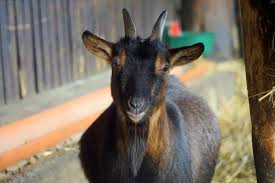 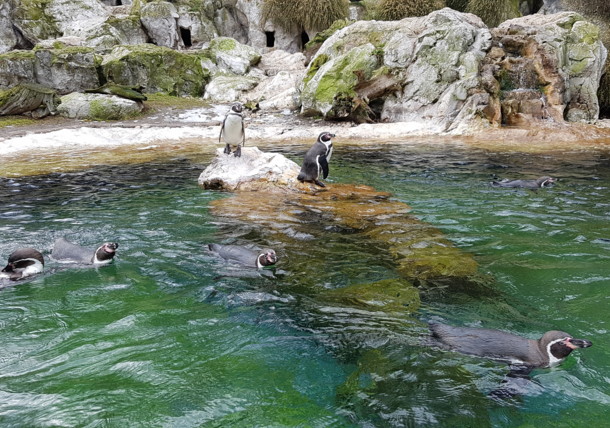 